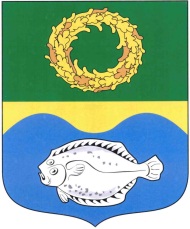 РОССИЙСКАЯ ФЕДЕРАЦИЯКАЛИНИНГРАДСКАЯ ОБЛАСТЬОКРУЖНОЙ СОВЕТ ДЕПУТАТОВМУНИЦИПАЛЬНОГО ОБРАЗОВАНИЯ«ЗЕЛЕНОГРАДСКИЙ ГОРОДСКОЙ ОКРУГ»(первого созыва)РЕШЕНИЕ от  20 июня 2018 года                                                                № 228 г. Зеленоградск О согласовании предоставления окружному Совету депутатов муниципального образования «Зеленоградский городской округ» в безвозмездное пользование нежилых помещений, расположенных по адресу: г. Зеленоградск, ул. Ленина, д. 20 	Заслушав и обсудив информацию главы муниципального образования «Зеленоградский городской округ» Кулакова С.В., в целях организации деятельности представительного органа местного самоуправления, руководствуясь п. 7.1, 7.2 Положения о порядке управления и распоряжения муниципальным имуществом муниципального образования «Зеленоградский район», утвержденного решением районного Совета депутатов муниципального образования «Зеленоградский район» от 26 мая 2014 г.       № 217, окружной Совет депутатов муниципального образования «Зеленоградский городской округ»РЕШИЛ:        1. Согласовать предоставление окружному Совету депутатов муниципального образования «Зеленоградский городской округ»                    в безвозмездное пользование нежилых помещений, расположенных по адресу: г. Зеленоградск, ул. Ленина, д. 20, общей площадью 4,8 кв.м., в том числе на втором этаже здания: помещения № 4 – 1,5 кв.м. и № 5 – 3,3 кв.м., согласно данных технического паспорта № 248 от 28 июня 2002 г., выданного ФГУП «Ростехинвентаризация – Федеральное БТИ».        2. Опубликовать решение в газете «Волна» и разместить на официальном сайте органов местного самоуправления муниципального образования «Зеленоградский городской округ».Глава муниципального образования«Зеленоградский городской округ»               		    	         С.В. Кулаков          